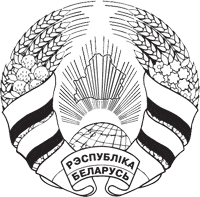 30 декабря  2021г.№ 29-3в.В.Мяжнік                                                                                       д.Б.МежникОб изменении решенияАлександрийского сельского     Совета депутатов   от 30 декабря 2020г. № 23-3На основании пункта 2 статьи 122  Бюджетного кодекса Республики Беларусь Александрийский сельский Совет депутатов  РЕШИЛ:1.   Внести в решение Александрийского сельского Совета депутатов от 30 декабря 2020 г. № 23-3 «О бюджете сельского Совета на 2021 год» следующие изменение:1.1.  приложения 1-4  к этому решению изложить в новой редакции (прилагаются). 2. Настоящее решение вступает в силу после его официального опубликования на интернет-сайте.Председатель                                                                          Н.С.Стояков                                                                               Приложение 1к решению Александрийского сельского Совета депутатов 
30.12.2020 № 23-3(в редакции решенияАлександрийского сельскогоСовета депутатов 
30.12.2021 № 29-3)Доходы бюджета сельсовета на 2021 год                                                                                                                 (рублей)Приложение 2к решению Александрийского сельского Совета депутатов30.12.2020 № 23-3(в редакции решенияАлександрийского сельскогоСовета депутатов
30.12.2021 № 29-3)РАСХОДЫбюджета сельсовета по функциональнойклассификации расходов  бюджета по разделам, подразделам и видам расходов на 2021 год                                                                                                                                                                                                          (рублей)                                                                               Приложение 3к решению Александрийского сельского Совета депутатов30.12.2020 № 23-3(в редакции решенияАлександрийского сельскогоСовета депутатов
30.12.2021 № 29-3)РАСПРЕДЕЛЕНИЕбюджетных назначений по распорядителям в соответствии с ведомственной классификацией расходов бюджета сельсовета и функциональной классификацией расходов бюджета на 2021 год                                                                                                                    (рублей)Приложение 4к решению Александрийского сельскогоСовета депутатов 30.12.2020 № 23-3(в редакции решения Александрийского сельскогоСовета депутатов 
30.12.2021 № 29-3)ПЕРЕЧЕНЬ
государственных программ и подпрограмм, финансирование которых предусматривается за счет средств бюджета сельсовета в разрезе ведомственной классификации расходов бюджета сельсовета и функциональной классификации расходов бюджета сельсоветаШКЛОЎСКI РАЁННЫСАВЕТ ДЭПУТАТАЎАЛЕКСАНДРЫЙСКІЙ СЕЛЬСКIСАВЕТ ДЭПУТАТАЎШКЛОВСКИЙ  РАЙОННЫЙ СОВЕТ ДЕПУТАТОВАЛЕКСАНДРИЙСКИЙ СЕЛЬСКИЙСОВЕТ ДЕПУТАТОВРАШЭННЕРЕШЕНИЕНаименованиеГруппаПодгруппаВидРазделПодразделСуммаНаименованиеГруппаПодгруппаВидРазделПодразделСуммаНАЛОГОВЫЕ ДОХОДЫ1000000125 631,00Налоги на доходы и прибыль1100000105 264,00Налоги на доходы, уплачиваемые физическими лицами1110000105 264,00Подоходный налог 1110100105 264,00Подоходный налог с физических лиц1110101104 873,00Подоходный налог с физических лиц, исчисленный с доходов, полученных от осуществления предпринимательской деятельности1110102221,00Подоходный налог с физических лиц, не признаваемых налоговыми резидентами РБ111010531,00Подоходный налог с физических лиц в фиксированных суммах1110107139,00Налоги на собственность130000019 063,00Налоги на недвижимое имущество13100008 348,00Земельный налог13108008 348,00Земельный налог с физических лиц 13108028 348,00Налоги на  остаточную стоимость  имущества 132000010 715,00Налог на недвижимость132090010 715,00Налоги на недвижимость физических лиц 132090210 715,00Другие налоги, сборы (пошлины) и другие налоговые доходы16000001 304,00Другие налоги, сборы (пошлины) и другие налоговые доходы16100001 304,00Государственная пошлина16130001 304,00Государственная пошлина  за совершение  юридически значимых  действий   с физических лиц (за исключением государственной пошлины за предоставление права на охоту)16130021 304,00НЕНАЛОГОВЫЕ ДОХОДЫ30000001 551,00Доходы от использования имущества, находящегося в государственной собственности31000001 017,00Доходы от размещения денежных средств бюджета31100001 017,00Проценты за пользование денежными средствами бюджетов31138001017,00Проценты, уплачиваемые банками за пользование денежными средствами республиканского и местных бюджетов31138011 017,00Доходы от осуществления приносящей доходы деятельности3200000534,00Доходы от сдачи в аренду имущества, находящегося в государственной собственности3210000534,00Доходы от сдачи в аренду земельных участков3214000534,00Арендная плата за пользование земельными участками3214001534,00БЕЗВОЗМЕЗДНЫЕ ПОСТУПЛЕНИЯ400000065 520,00Безвозмездные поступления от других бюджетов бюджетной системы Республики Беларусь430000065 520,00Текущие безвозмездные поступления от других бюджетов бюджетной системы Республики Беларусь431000026 820,00Дотации431600026 820,00Капитальные безвозмездные поступления от других бюджетов бюджетной системы Республики Беларусь432000038 700,00Иные межбюджетные трансферты432640038 700,00Иные межбюджетные трансферты из вышестоящего бюджета нижестоящему432640138 700,00ВСЕГО ДОХОДОВ0000000192 702,00НаименованиеРазделПодразделВидСуммаОБЩЕГОСУДАРСТВЕННАЯ ДЕЯТЕЛЬНОСТЬ010000162 720,72Государственные органы общего назначения010100135 373,00Органы местного управления и самоуправления010104135 373,00Другая общегосударственная деятельность011000520,00Иные общегосударственные вопросы011003520,00Межбюджетные трансферты01110026 827,72Трансферты бюджетам других уровней01110126 827,72ЖИЛИЩНО-КОММУНАЛЬНЫЕ УСЛУГИ И ЖИЛИЩНОЕ СТРОИТЕЛЬСТВО06000056 809,00Благоустройство населенных пунктов06030056 809,00ВСЕГО РАСХОДОВ000000219 529,72НаименованиеГлаваРазделПодразделВидСуммаАлександрийский сельский исполнительный комитет10000000219 529,72ОБЩЕГОСУДАРСТВЕННАЯ ДЕЯТЕЛЬНОСТЬ10010000162 720,72Государственные органы общего назначения10010100135 373,00Органы местного управления и самоуправления 10010104135 373,00Другая общегосударственная деятельность10011000520,00Иные общегосударственные вопросы10011003           520,00Межбюджетные трансферты1001110026 827,72Трансферты бюджетам других уровней1001110126 827,72ЖИЛИЩНО-КОММУНАЛЬНЫЕ УСЛУГИ И ЖИЛИЩНОЕ СТРОИТЕЛЬСТВО1006000056 809,00Благоустройство населенных пунктов1006030056 809,00ВСЕГО РАСХОДОВ10000000219 529,72Наименование государственной программы, подпрограммыНаименование раздела по функциональной классификации расходовРаспорядитель средствОбъем финансиро-вания1234Государственная программа «Комфортное жилье и благоприятная среда» на 2021–2025 годы, утвержденная постановлением Совета Министров Республики Беларусь от 28января 2021 г. № 50:Подпрограмма 2«благоустройство»Жилищно-коммунальные услуги и жилищное строительствоАлександрийский сельский исполнительный комитет55 159,00Итого по программе55 159,00Государственная программа «Увековеченью памяти о погибших при защите Отечества» на 2021-2025годы,  утверждённая постановлением Совета Министров Республики Беларусь от 26февраля 2021 г. №1171 650,00Итого по программе1 650,00ИТОГО56 809,00